РЕШЕНИЕ № 1157комиссии по рассмотрению споров о результатахопределения кадастровой стоимости03.03.2021             	                                                                                    г. СмоленскКомиссия в составе:Председательствующий: заместитель начальника Департамента имущественных и земельных отношений Смоленской области Сергей Николаевич Шевцов.Секретарь комиссии: главный специалист отдела учета областного имущества Департамента имущественных и земельных отношений Смоленской области Бойко Александра Александровна.Члены комиссии: член Ассоциации саморегулируемой организации «Национальная коллегия специалистов-оценщиков» Галина Ивановна Ковалева, член Ассоциации саморегулируемой организации «Национальная коллегия специалистов-оценщиков» Андрей Николаевич Рогулин, член Ассоциации «Межрегиональный союз оценщиков» Татьяна Владимировна Тарасенкова, консультант-помощник Уполномоченного по защите прав предпринимателей в Смоленской области Анна Юрьевна Гуртий.  	На заседании, проведенном 03.03.2021, комиссия рассмотрела заявление, поступившее 18.02.2021 от ООО «СМ-проект» (ОГРН 1176733006229, адрес:                       г. Смоленск, ул. Ново-Киевская, д. 4, кв. 11), об оспаривании кадастровой стоимости земельного участка площадью 20000 +– 50 кв. м. с кадастровым номером 67:27:0013306:132, расположенного по адресу: Смоленская область, г. Смоленск,  ул. Маршала Еременко, около микрорайона «Королевка».Заявление подано на основании статьи 22 Федерального закона от 03.07.2016       № 237-ФЗ «О государственной кадастровой оценке». В голосовании приняли участие: С.Н. Шевцов, Г. И. Ковалева,                  Т.В. Тарасенкова, А.Ю. Гуртий.А.Н. Рогулин заявил самоотвод.По итогам голосования «за» проголосовало 4 человека, «против» - 0.Нарушения требований статьи 11 Закона об оценочной деятельности и требований к составлению, и к содержанию отчета об оценке, и требований к информации, используемой в отчете об оценке, а также требований к проведению оценки недвижимости, установленных федеральными стандартами оценки не выявлены.Решили: определить кадастровую стоимость земельного участка в размере его рыночной стоимости, указанной в отчете об оценке рыночной стоимости от 15.02.2021 № № 021/21, составленном ООО «Бизнес-Оценка», по состоянию на 01.01.2020 в размере 24 100 000  (Двадцать четыре миллиона сто тысяч) рублей.Председательствующий				                                         С.Н. Шевцов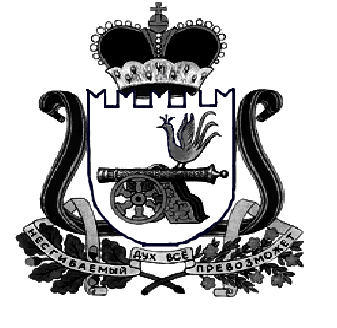 ДЕПАРТАМЕНТ  имущественных   и  земельных   Отношений  Смоленской области 214008, г. Смоленск, пл. Ленина, д. 1E-mail:  depim@admin-smolensk.ruТел./факс: (4812) 20-59-12__________________№ ____________________на № ______________ от ____________________